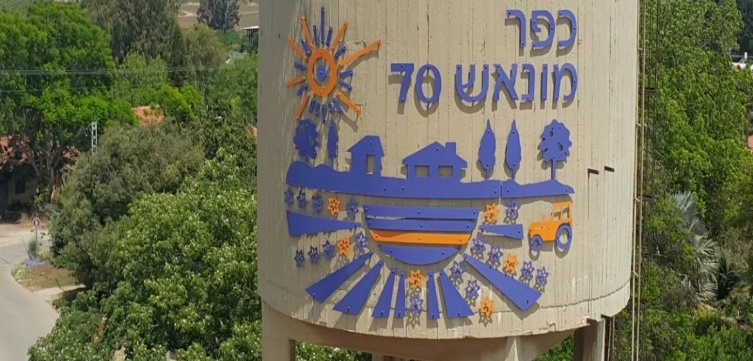    "בית חם" מועדון ותיקים תוכנית פברואר מרץ24.2.19   התעמלות,  לכל היוצאים לים המלח בילוי נעים3.3.19   התעמלות, 		         נורית עינב – מהי עבודתה של מאמנת (לא ספורט)  10.3.19  התעמלות,            רוני חמישה נאור – פסיכוטרפיסטית17.3.19  התעמלות,            משה ונגה חדיף ,  נגה – עבודת קצינת מבחן מהי		                                                              משה –מהי  קבלה והתייחסות 24.3.19  התעמלות,           גלי ברקן – טיפול באמצעות בעלי חיים31.3.19  התעמלות,            ד'ר נועה שנקר – ביולגיה ימיתהיכונו היכונו בתאריך 2.4.19 יתקיים יום כיף לכל חברי הבתים החמים של עמק חפר בקבוץ העוגן כולל הסעות וכיבוד קל. הכניסו זאת ליומנים להתראות מרים ועירית